Новые НПА:Федеральный закон от 02.07.2021 № 311-ФЗ "О внесении изменений в Трудовой кодекс Российской Федерации"Постановление Правительства РФ от 24.12.2021 № 2464«О порядке обучения по охране труда и проверки знания требований охраны труда»Приказ Министерства труда и социальной защиты Российской Федерации от 22.09.2021 № 656н «Об утверждении примерно перечня мероприятий по предотвращению случаев повреждения здоровья работников (при производстве работ (оказания услуг) на территории, находящейся под контролем другого работодателя (иного лица)» (Зарегистрирован в Минюсте России 02.12.2021 № 66192)Приказ Министерства труда и социальной защиты Российской Федерации от 29.10.2021 № 775н «Об утверждении Порядка проведения государственной экспертизы условий труда» (Зарегистрирован в Минюсте России 20.12.2021 N 66436)Приказ Министерства труда и социальной защиты Российской Федерации от 22 октября 2021 г. № 757н «Об утверждении формы сертификата эксперта на право выполнения работ по специальной оценке условий труда, технических требований к нему, инструкции по заполнению бланка сертификата эксперта на право выполнения работ по специальной оценке условий труда и Порядка формирования и ведения реестра экспертов организаций, проводящих специальную оценку условий труда» (Зарегистрирован в Минюсте России 17.12.2021 № 66413)Приказ Министерства труда и социальной защиты Российской Федерации от 28.10.2021 № 765н "Об утверждении типовых форм документов, необходимых для проведения государственной экспертизы условий труда" (Зарегистрирован в Минюсте России 20.12.2021 № 66437)Приказ Министерства труда и социальной защиты Российской Федерации от 17 июня 2021 г. № 406н «О форме и Порядке подачи декларации соответствия условий труда государственным нормативным требованиям охраны труда, Порядке формирования и ведения реестра деклараций соответствия условий труда государственным нормативным требованиям охраны труда» (Зарегистрирован в Минюсте России 29.07.2021 N 64444)Приказ Министерства труда и социальной защиты Российской Федерации от 29 октября 2021 г. №776н «Об утверждении Примерного положения о системе управления охраной труда» (Зарегистрирован в Минюсте России 14.12.2021 N 66318)Приказ Министерства труда и социальной защиты Российской Федерации от 29.10.2021 № 773н "Об утверждении форм (способов) информирования работников об их трудовых правах, включая право на безопасные условия и охрану труда, и примерного перечня информационных материалов в целях информирования работников об их трудовых правах, включая право на безопасные условия и охрану труда" (Зарегистрирован в Минюсте России 14.12.2021 № 66317)Приказ Министерства труда и социальной защиты Российской Федерации от 29.10.2021 № 772н "Об утверждении основных требований к порядку разработки и содержанию правил и инструкций по охране труда, разрабатываемых работодателем" (Зарегистрирован в Минюсте России 26.11.2021 № 66015)Приказ Минтруда России от 29.10.2021 N 774н "Об утверждении общих требований к организации безопасного рабочего места" (Зарегистрирован в Минюсте России 25.11.2021 N 65987)Приказ Минтруда России № 796 от 28 декабря 2021 г. Об утверждении Рекомендаций по выбору метода оценки уровня профессионального риска и по снижению уровня такого риска.Приказ Минтруда России от 14.09.2021 N 629н "Об утверждении предельно допустимых норм нагрузок для женщин при подъеме и перемещении тяжестей вручную" (Зарегистрирован в Минюсте России 25.11.2021 N 65973)Приказ Минтруда России от 22.09.2021 N 650н "Об утверждении примерного положения о комитете (комиссии) по охране труда" (Зарегистрирован в Минюсте России 30.11.2021 N 66145)Приказ Министерства труда и социальной защиты Российской Федерации от 29.10.2021 № 771н "Об утверждении Примерного перечня ежегодно реализуемых работодателем мероприятий по улучшению условий и охраны труда, ликвидации или снижению уровней профессиональных рисков либо недопущению повышения их уровней» (Зарегистрирован в Минюсте России 03.12.2021 № 66196)Приказ Министерства труда и социальной защиты России от 13.05.2021 № 313н «О внесении изменений в перечень производств, работ и должностей с вредными и (или) опасными условиями труда, на которых ограничивается применение труда женщин, утвержденный приказом Министерства труда и социальной защиты Российской Федерации от 18 июля 2019 г. № 512н (Зарегистрирован в Минюсте России 30.07.2021 № 64496)Приказ Минтруда России от 29.10.2021 № 766н «Об утверждении Правил обеспечения работников средствами индивидуальной защиты и смывающими средствами» (Зарегистрирован в Минюсте России 29.12.2021 N 66670) Заявки направлять: uc-novator@list.ru; (343) 288-70-32, 375-70-07.                    С уважением, директор                                                А.Г. Черепанов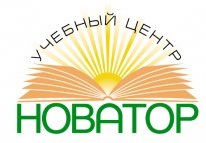 Автономная некоммерческая организациядополнительного профессионального образования«Уральский региональный учебный центр «Новатор»
620062, г.Екатеринбург, ул. Чебышева, 6, оф.421/2e-mail: uc-novator@list.ru   www.uc-novator.ruт/ф (343) 288-70-32; 375-70-07; 375-70-75ОГРН 1116600002353     ИНН/КПП 6672994555/667001001